Регистрационный номер _________________Дата поступления________________________Информационная карта участникамуниципального конкурса «Воспитатель года -2020»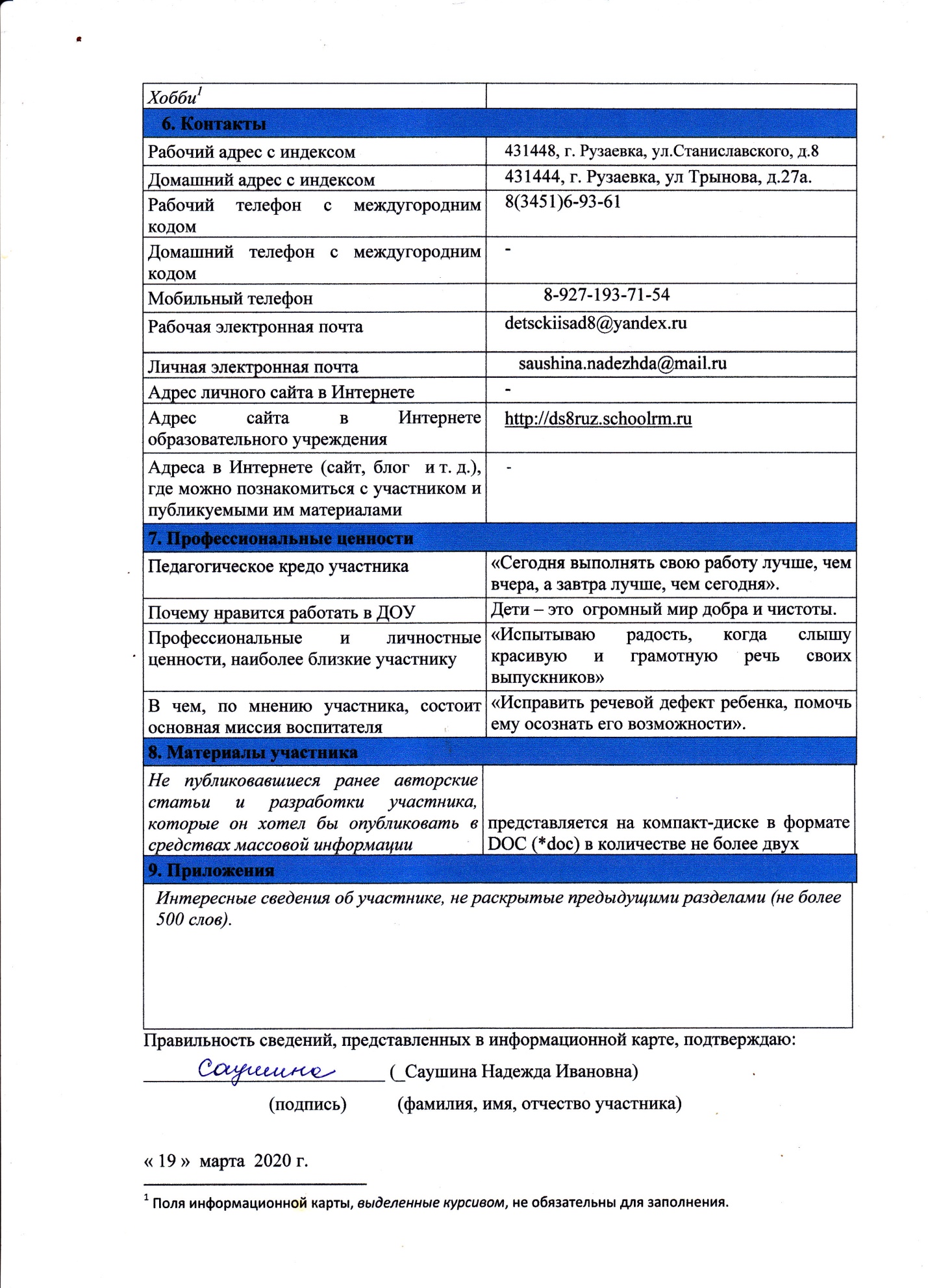 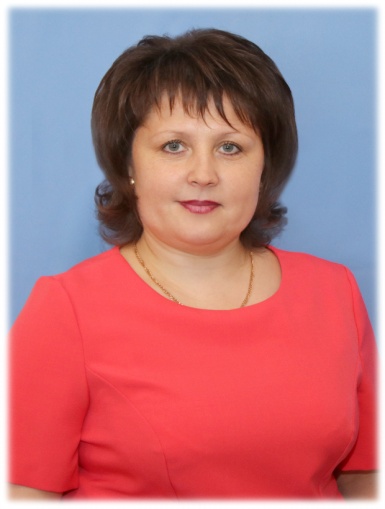                    Саушина           Надежда Ивановна1. Общие сведения1. Общие сведенияМуниципальный район РузаевскийНаселенный пунктгород РузаевкаДата рождения (день, месяц, год) 05.08.1979Место рожденияс. Стрелецкая СлободаРузаевского районаМордовской АССР2. Работа2. РаботаМесто работы (наименование образовательного учреждения в соответствии с уставом)Структурное подразделение «Детский сад №8 комбинированного вида»МБДОУ «Детский сад «Радуга» комбинированного вида» Занимаемая должностьУчитель-логопедОбщий трудовой и педагогический стаж (полных лет на момент заполнения анкеты)17 летВозрастная группа, в которой в настоящее время работает педагогСтаршая группа ( логопедическая)Аттестационная категория Первая категорияПочетные звания и награды (наименования и даты получения)Диплом победителя конкурса «Профессионализм – залог успешности педагога»  за высокое педагогическое мастерство и значительный вклад в дело воспитания и обучения подрастающего поколения, 2015 г. Грамота за добросовестный труд, высокий профессионализм, качественную подготовку детей к школе от начальника управления образования Рузаевского муниципального района; 2019 г.Послужной список (места и сроки работы за последние 10 лет) Структурное подразделение «Детский сад №8 комбинированного вида»МБДОУ «Детский сад «Радуга» комбинированного вида» 3. Образование3. ОбразованиеНазвание, год окончания учреждения профессионального образования, факультетМордовский государственный педагогический институт им. М.Е. Евсевьева. Факультет коррекционной педагогики, 2005 г.Специальность, квалификация по дипломуКвалификация по диплому: «Олегофренопедагог, учитель-логопед». Специальность « Олегофренопедагогика» с дополнительной специальностью «Логопедия»". 2005 г.Дополнительное профессиональное образование за последние три года (наименования образовательных программ, модулей, стажировок и т. п., места и сроки их получения)-Основные публикации (в т. ч. брошюры, книги)-4. Общественная деятельность4. Общественная деятельностьУчастие в общественных организациях (наименование, направление деятельности и дата вступления)Секретарь первичной организации Партии «Единая Россия».Участие в работе методического объединения Открытое занятие, 2015 г.Выступление из опыта работы, 2015 г.Деловая игра, 2017 г.Выступление из опыта работы, 2019 г.Участие в разработке и реализации муниципальных, региональных, федеральных, международных программ и проектов (с указанием статуса участия)-5. Досуг5. Досуг